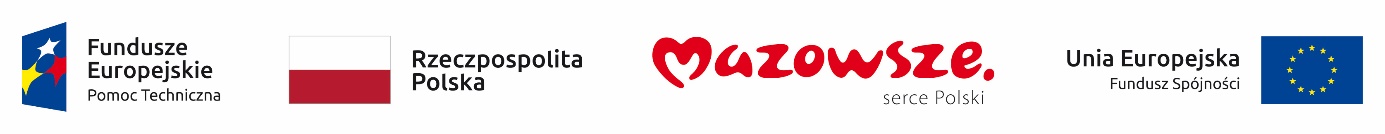 PROJEKTUMOWA NR ………./MJWPU/………./2023/Z/WZP.331-1-…/23.U.WSPzawarta w dniu .......................... w Warszawie, pomiędzy Województwem Mazowieckim, z siedzibą w Warszawie (03-719 Warszawa) przy ul. Jagiellońska 26, NIP 1132453940 (zwanym dalej: „Nabywcą”), w imieniu którego działa Mazowiecka Jednostka Wdrażania Programów Unijnych, z siedzibą w Warszawie (03-301, Warszawa) przy ul. Jagiellońskiej 74, a od 01.05.2023 r. z siedzibą Warszawie (00-089, Warszawa), przy ul. Inflanckiej 4 (zwana dalej: „Zamawiającym”), reprezentowana przez Pana Mariusza Frankowskiego – p.o. Dyrektora Mazowieckiej Jednostki Wdrażania Programów Unijnycha …………………………………………………………,łącznie zaś „stronami”, o następującej treści:Strony zawierają umowę bez stosowania ustawy z  dnia 11 września 2019 r. Prawo zamówień publicznych (t.j. Dz. U. z 2022 r. poz. 1710, ze zm.)  w związku z art. 2 ust. 1 pkt 1 tej ustawy.§ 1.Przedmiotem Umowy jest świadczenie przez Wykonawcę na rzecz Zamawiającego usługi tłumaczeń online (na odległość) w zakresie języka migowego przez osoby biegle posługujące się językiem migowym zgodnie z Opisem Przedmiotu Zamówienia („OPZ”) stanowiącym załącznik nr 1 oraz ofertą cenową wykonawcy z dnia ………. stanowiącą załącznik nr 2, zwanej dalej „usługą”. Usługa obejmuje tłumaczenie z języka polskiego na język migowy oraz z języka migowego na język polski przez osoby biegle posługujące się językiem migowym.Usługę Wykonawca zobowiązany jest świadczyć:w postaci dyżurów tłumaczy w okresie …………… , od poniedziałku do piątku, z wyłączeniem dni ustawowo wolnych od pracy,  w godzinach: poniedziałki 08:00 – 18:00, wtorki – piątki 08:00 – 16:00; zapewniając udział tłumacza i/lub tłumaczy podczas spotkań informacyjnych i szkoleń realizowanych przez Punkty Informacyjne Funduszy Europejskich (dalej „PIFE”) w województwie mazowieckim (Główny Punkt Informacyjny Funduszy Europejskich w Warszawie – dalej: „GPI” oraz Lokalne Punkty Informacyjne Funduszy Europejskich w Siedlcach, Radomiu i Ostrołęce – dalej: „LPI”) dla beneficjentów i potencjalnych beneficjentów Funduszy Europejskich. Spotkania informacyjne/szkolenia organizowane przez PIFE mogą odbywać się w tym samym dniu, ale w różnych godzinach z odpowiednim odstępem czasowym pomiędzy spotkaniami. Przewidywana liczba godzin tłumaczenia online podczas spotkań informacyjnych/szkoleń – 2.Dyżury oraz udział tłumaczy podczas spotkań i szkoleń, o których mowa w ust. 3 będą pełnione i zapewnione przez Wykonawcę w miejscu umożliwiającym połączenie internetowe wraz z kamerą za pomocą ogólnodostępnego programu wykorzystywanego przez Zamawiającego. Każdorazowo przed  wykonaniem usługi tłumaczenia spotkania informacyjnego/szkolenia Zamawiający wraz z Wykonawcą dokona próbnego połączenia co najmniej 15 minut przed wydarzeniem. W przypadku awarii po stronie Wykonawcy powodującej brak dostępu do usługi Wykonawca zobowiązuje się nieodpłatnie oddelegować tłumacza do siedziby Zamawiającego na jego telefoniczne wezwanie w dniu wezwania, bądź w innym terminie ustalonym wspólnie przez strony. Miejsce pracy tłumacza zapewni Zamawiający.Wykonawca oświadcza, że posiada odpowiedni potencjał kadrowy, ekonomiczny oraz organizacyjny niezbędny do należytego wykonania zobowiązań wynikających z Umowy, z uwzględnieniem poziomu staranności właściwego dla podmiotów profesjonalnie zajmujących się świadczeniem usługi tłumaczeń z zakresu polskiego języka migowego na odległość. Zamawiający będzie zgłaszał Wykonawcy zapotrzebowanie na usługę tłumaczenia online na język migowy, o których mowa w ust. 3, drogą elektroniczną na adres ………………………..i/lub telefonicznie na numer………………., a Wykonawca ma obowiązek zapewnienia oczekiwanej przez Zamawiającego usługi tłumaczenia online.Zamawiający poinformuje Wykonawcę z co najmniej jednodniowym wyprzedzeniem o wymaganej obecności oraz liczbie tłumaczy i  potrzebie ich udziału w spotkaniach informacyjnych i szkoleniach.Zamawiający zastrzega sobie prawo odwołania usługi zgłoszonej w trybie wskazanym w ust. 3 pkt 2 najpóźniej dzień przed planowanym spotkaniem informacyjnym lub szkoleniem, bez prawa do roszczeń finansowych ze strony Wykonawcy.Zamawiający zastrzega sobie prawo do realizacji tylko części umowy zgodnie z zaistniałym zapotrzebowaniem.Strony będą potwierdzać wykonanie przedmiotu umowy po realizacji części wykonanych usług określonych w ust. 3 pkt 2  w pisemnych protokołach odbioru, którego wzór stanowi załącznik nr 3 do umowy. Strony będą miały możliwość wniesienia zastrzeżeń najpóźniej do 31.05.2023 r. drogą elektroniczną na adres: ………………………………………….., …………………………………………………... . Jeżeli nie zostaną zgłoszone zastrzeżenia w trybie, o którym mowa w zdaniu poprzednim, uznaje się, że usługa została zrealizowana w  sposób należyty i zgodny z umową. W razie niewykonania lub nienależytego wykonania przedmiotu umowy Zamawiający może żądać od Wykonawcy kary umownej w sposób określony w § 5.Osobami upoważnionymi ze strony Wykonawcy do stałego kontaktu z Zamawiającym w sprawie realizacji przedmiotu Umowy są………….Osobami upoważnionymi ze strony Zamawiającego do stałego kontaktu z Wykonawcą, w sprawie realizacji przedmiotu Umowy są………….Zmiana osób wymienionych w ust. 12 następuje poprzez powiadomienie drugiej strony pocztą elektroniczną na adres ……………………………….. i nie wymaga zmiany Umowy lub jej aneksowania.§ 2Wykonawca nie może powierzyć wykonania przedmiotu umowy w całości lub części innym podmiotom bez pisemnej zgody Zamawiającego.W przypadku wyrażenia zgody przez Zamawiającego, o której mowa w ust. 1 Wykonawca może powierzyć wykonanie części czynności stanowiących przedmiot umowy podwykonawcom, na swój koszt i ryzyko, a za których prace będzie odpowiadał przed Zamawiającym jak za działania własne.Wykonawca oświadcza, że realizowane przez niego tłumaczenia nie będą przez Wykonawcę w żaden sposób utrwalane i zapisywane na nośnikach danych.Zamawiający zastrzega sobie prawo do utrwalania i zapisywania tłumaczeń na nośnikach danych oraz prawo odtwarzania nagrań w późniejszym czasie.Tłumacz wykonujący usługę tłumaczenia, wyraża zgodę na rozpowszechnianie swojego wizerunku, zgodnie z art. 81 ustawy z 4 lutego 1994 r. o prawie autorskim i prawach pokrewnych ( t.j. Dz. U. z 2022 r. poz. 2509).§ 3Wykonawca zobowiązany jest zachować w tajemnicy wszelkie informacje uzyskane 
w trakcie wykonywania umowy oraz wykorzystać je może wyłącznie do celów związanych z realizacją umowy.Strony zobowiązują się do zachowania poufności postanowień niniejszej umowy, z zastrzeżeniem przypadków, gdy ujawnienie informacji wymagane jest na podstawie przepisów prawa.W dniu podpisania umowy Wykonawca składa Zamawiającemu oświadczenie o zapoznaniu się z „Polityką bezpieczeństwa informacji Mazowieckiej Jednostki Wdrażania Programów Unijnych”, którego wzór stanowi załącznik nr 3 do umowy.§ 4Zamawiający zapłaci Wykonawcy wynagrodzenie w wysokości nieprzekraczającej …………..    (słownie:…………………………..), w tym podatek VAT zgodnie z obowiązującymi przepisami, w tym:Wynagrodzenie za dyżur tłumaczy, o którym mowa w § 1 ust. 3 pkt 1  wynosi – 
…………zł brutto (słownie……………………….) za 1 dzień. Wynagrodzenie z tytułu dyżurów tłumaczy nie przekroczy łącznie kwoty ……………………zł brutto (słownie:……………………………).Wynagrodzenie za 1 godzinę (60 minut) udziału tłumacza i/lub tłumaczy podczas spotkań informacyjnych i szkoleń, o których mowa w § 1 ust. 3 pkt 2   wynosi – ….. zł brutto (słownie:…………………………………..). Wynagrodzenie za tłumaczenia online nie przekroczy  łącznie kwoty zł brutto (słownie:…………………………………………………).Zapłata wynagrodzenia nastąpi na podstawie faktury wystawionej po realizacji części wykonanych usług określonych w § 1. Faktura za maj zostanie przekazana do Zamawiającego w terminie do 16 maja 2023 r. a zapłata nastąpi za miesiąc maj. Podstawą do wystawiania faktur będą podpisane protokoły odbioru, o których mowa w § 1 ust. 10.  Strony będą miały możliwość wniesienia zastrzeżeń do 31.05.2023 r. zgodnie z § 1 ust. 11. Faktura będzie wystawiona dla Województwa Mazowieckiego, ul. Jagiellońska 26, 03-719 Warszawa, NIP: 1132453940. Odbiorcą faktury będzie Mazowiecka Jednostka Wdrażania Programów Unijnych ul. Jagiellońska 74, 03-301 Warszawa,  a od 01.05.2023 r. z siedzibą Warszawie (00-089, Warszawa), przy  ul. Inflanckiej 4, na adres której należy dostarczyć fakturę. Zapłata nastąpi przelewem na konto wskazane na fakturze, w terminie 14 dni od daty dostarczenia do siedziby Zamawiającego oryginału prawidłowo wystawionej faktury.Dopuszcza się wystawienie przez Wykonawcę faktury w formie elektronicznej (e-faktura) oraz przesyłanie drogą elektroniczną faktury wystawionej w formie papierowej. E-faktury mogą być dostarczone od Wykonawcy na adres faktury@mazowia.eu.Za datę zapłaty przyjmuje się dzień obciążenia rachunku bankowego Zamawiającego.W przypadku, gdy wskazany przez Wykonawcę rachunek bankowy, na który ma nastąpić zapłata wynagrodzenia, nie widnieje w wykazie podmiotów zarejestrowanych jako podatnicy VAT, niezarejestrowanych oraz wykreślonych i przywróconych do rejestru VAT, Zamawiającemu przysługuje prawo wstrzymania zapłaty wynagrodzenia do czasu uzyskania wpisu tego rachunku bankowego do przedmiotowego wykazu lub wskazania nowego rachunku bankowego ujawnionego w ww. wykazie.Okres do czasu uzyskania przez Wykonawcę wpisu rachunku bankowego do przedmiotowego wykazu i przekazania informacji zamawiającemu lub wskazania zamawiającemu nowego rachunku bankowego ujawnionego w ww. wykazie nie jest traktowany jako opóźnienie zamawiającego 
w zapłacie należnego wynagrodzenia i w takim przypadku nie będą naliczane za ten okres odsetki ustawowe za opóźnienie.Zamawiający zastrzega sobie prawo, że Wykonawca nie może zbywać na rzecz osoby trzeciej wierzytelności należnych z niniejszej umowy.Wynagrodzenie określone w ust. 1 stanowi całość wynagrodzenia i wszelkich ewentualnych kosztów, jakie ponosi Zamawiający w związku z realizacją przedmiotu umowy, w tym wszelkie rabaty i upusty oferowane przez Wykonawcę. Ceny jednostkowe wskazane przez Wykonawcę w ofercie nie ulegną podwyższeniu przez cały okres obowiązywania umowy.Zamawiający zastrzega sobie prawo do rezygnacji z przyczyn od niego niezależnych z części usług, o których mowa w § 1, bez prawa Wykonawcy do roszczeń odszkodowawczych z tego tytułu. Ostateczne wynagrodzenie Wykonawcy obejmuje jedynie usługi przez niego zrealizowane.§5Wykonawca zapłaci Zamawiającemu kary umowne, które będą naliczane w następujących okolicznościach i wysokości:niewykonania lub nienależytego wykonania tłumaczenia jednostkowego podczas dyżuru, o którym mowa w § 1 ust. 3 pkt 1 lub podczas spotkania/szkolenia, o którym mowa w § 1 ust. 3 pkt 2, w wysokości 5% wynagrodzenia, o którym mowa w § 4 ust. 1 umowy;30% wynagrodzenia, o którym mowa w § 4 ust. 1 umowy za odstąpienie Zamawiającego od Umowy lub rozwiązanie Umowy przez Zamawiającego z przyczyn leżących po stronie Wykonawcy, 30% wynagrodzenia, o którym mowa w § 4 ust. 1 umowy  za odstąpienie Wykonawcy od Umowy lub rozwiązanie Umowy przez Wykonawcę z przyczyn leżących po jego stronie.W przypadku naruszenia istotnych postanowień umowy przez Wykonawcę, Zamawiający może 
ją rozwiązać ze skutkiem natychmiastowym. Zamawiającemu przysługuje w takiej sytuacji kara umowna 
w wysokości 30% wynagrodzenia brutto, określonego w § 4 ust. 1 umowy. Oświadczenie 
o rozwiązaniu umowy zostanie złożone w formie pisemnej z podaniem uzasadnienia rozwiązania.Wykonawca wyraża zgodę na potrącanie przez Zamawiającego kar umownych z należnego mu wynagrodzenia za realizację zamówienia określonego w wystawionej fakturze. Zamawiający zastrzega sobie prawo do odszkodowania uzupełniającego, przewyższającego wysokość kar umownych, do wysokości rzeczywiście poniesionej szkody.Zapłata kar umownych nie zwalnia Wykonawcy z obowiązku wykonania całego przedmiotu umowy, ani jakichkolwiek innych zobowiązań wynikających z umowy.W przypadku braku możliwości dochodzenia kar umownych na zasadach określonych powyżej, nota księgowa obciążeniowa płatna będzie w terminie 14 dni od daty otrzymania jej przez Wykonawcę.Kary umowne wymienione w ust. 1 i ust. 2 są niezależne i podlegają sumowaniu.Łączna wysokość kar umownych nie może przekroczyć wynagrodzenia brutto określonego 
w § 4 ust. 1 umowy. § 6.Wykonawca oświadcza, że w przypadku gdy stosuje się wobec niego ustawę z dnia 10 października 2002 roku o minimalnym wynagrodzeniu za pracę (t.j. Dz. U. z 2020 r. poz. 2207), to stawka roboczogodzin przyjęta za świadczenie usług objętych przedmiotem umowy nie jest niższa niż minimalne wynagrodzenie określone w ww. ustawie, na dowód czego do protokołu odbioru, o którym mowa § 1 ust. 10 załączy sprawozdanie godzinowe z wykonanych usług. Jeżeli do Wykonawcy nie stosuje się ustawy o minimalnym wynagrodzeniu za pracę, do protokołu odbioru Wykonawca załączy oświadczenie, że nie stosuje się wobec niego ww. ustawy.					§ 7Umowa może być rozwiązana przez każdą ze Stron, poprzez złożenie oświadczenia w formie pisemnej pod rygorem nieważności, z zachowaniem tygodniowego okresu wypowiedzenia. W okresie wypowiedzenia każda ze Stron zobowiązuje się do wykonania obowiązków, na zasadach wynikających z umowy. W okresie wypowiedzenia Wykonawcy przysługuje wynagrodzenie równe wartości zrealizowanych na rzecz Zamawiającego czynności.	§ 8Zakazana jest zmiana istotnych postanowień umowy w stosunku do treści oferty, na podstawie, której dokonano wyboru Wykonawcy.§ 9Dane osobowe reprezentantów Strony oraz osób wskazanych do kontaktu, zawarte w niniejszej Umowie, będą przetwarzane przez drugą Stronę, jako administratora danych osobowych, wyłącznie w celu koordynowania i realizacji niniejszej Umowy oraz w celu realizacji uprawnień i obowiązków wynikających z przepisów prawa. Każda ze Stron zobowiązuje się we własnym zakresie wykonać obowiązek informacyjny w powyższym zakresie zgodnie z przepisami RODO (klauzule informacyjne Stron stanowią załącznik nr  5 do Umowy).§ 10Ewentualne spory wynikłe w związku z wykonaniem niniejszej umowy strony będą rozstrzygały 
w drodze polubownego porozumienia. W przypadku nie osiągnięcia porozumienia rozstrzygnięcie sporu zostanie poddane Sądowi właściwemu według siedziby Zamawiającego.§ 11W sprawach nieuregulowanych niniejszą umową zastosowanie mają przepisy Kodeksu Cywilnego.§ 12Wszelkie zmiany w treści umowy dla jej ważności mogą być dokonywane jedynie w formie pisemnego aneksu pod rygorem nieważności.§ 131. Umowę wraz z załącznikami sporządzono w czterech jednobrzmiących egzemplarzach, trzy dla Zamawiającego i jeden dla Wykonawcy.2. Umowa obowiązuje od dnia jej podpisania przez obie Strony do dnia 31 maja 2023 r. lub do wyczerpania kwoty  wynagrodzenia, w zależności od tego, co nastąpi pierwsze.§ 14Projekt, którego dotyczy umowa, jest współfinansowany ze środków Funduszu Spójności Unii Europejskiej w ramach Programu Operacyjnego Pomoc Techniczna 2014-2020. § 15Załącznikami stanowiącymi integralną część Umowy są:Opis Przedmiotu Zamówienia,Oferta Wykonawcy z dnia ……………………………………………...,Wzór protokołu odbioru,Wzór oświadczenia o zapoznaniu się z „Polityką bezpieczeństwa informacji Mazowieckiej Jednostki Wdrażania Programów Unijnych”,Klauzula informacyjna.Z A M A W I A J Ą C YW Y K O N A W C A………………………………………………………………………………………………